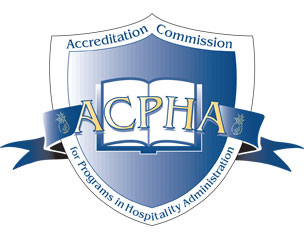 ACPHA ACCREDITATION COMMISSIONINTERNATIONAL PROGRAM READINESS REVIEWDate:______________________________To:	Director	Accreditation Commission for Programs in Hospitality Administration (ACPHA)To the best of my knowledge, this program complies with the Initial ACPHA Requirements for Programs in Hospitality/Tourism Administration per the Eligibility Requirement Policy, and we hereby apply for a:Readiness Review leading to initial accreditation application status	Enclosed is a check (non-refundable) for $1500.00 (International).1.	Name of institution: _______________________________________________2. 	Name of program: ________________________________________________3. 	Program Information:	Primary Contact (President/Provost/Rector/Dean):________________________	Program Primary Contact (Director/Faculty):_____________________________	Address/City/Country/Mail Code: _____________________________________	_________________________________________________________________	Phone: _______________________________________________________	Email: _________________________________________    	Website Address Institution: ________________________________	Website Address Program: ________________________________4. 	Date institution was authorized:5. 	Type of control: (CIRCLE appropriate category)		Country		Province		Proprietary		Independent non-profit		City							Religious		Other (Specify) _____________________________________Page 26.	Name of the National/Government (Country of Applicant) or a recognized US-based regional/ institutional accrediting agency, which has already accredited the institution: _____________________________________________________________________________We will not make any promotional use of our intent to seek ACPHA accreditation prior to the actual review status by the Commission.  Program Director: Signature:  School Official: 			Title: Signature:FOR ACPHA ADMINISTRATION USE ONLY:Date Received_________Reviewed for Readiness_________